REPUBLICA MOLDOVA                                       РЕСПУБЛИКА МОЛДОВА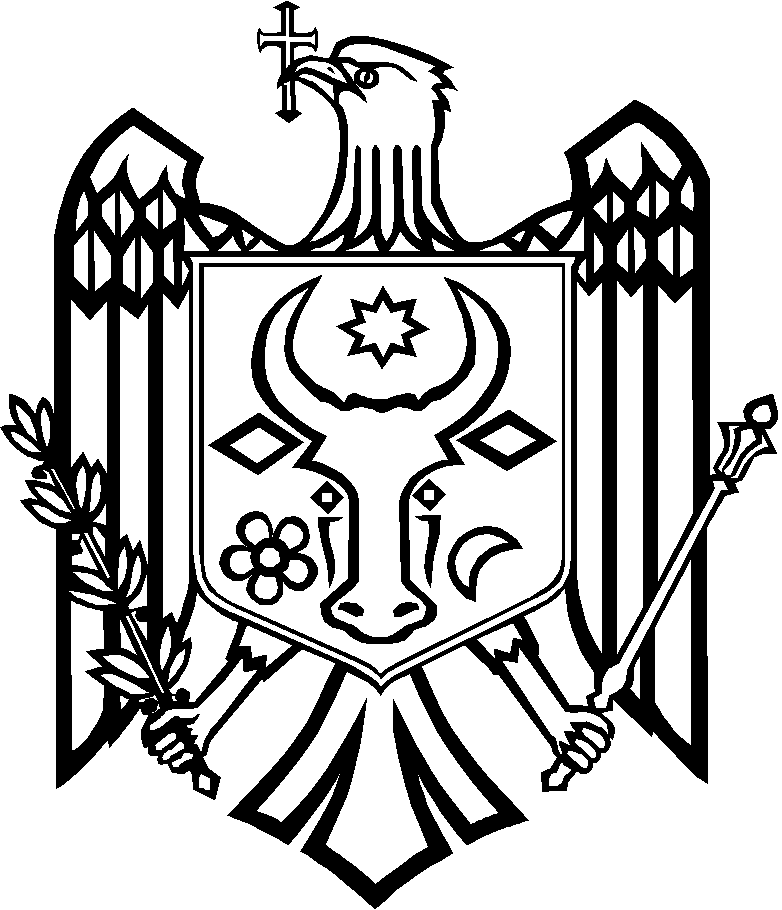 CONSILIUL RAIONAL                                             РАЙОННЫЙ СОВЕТANENII NOI                                                             АНЕНИЙ НОЙMD-6501, or.Anenii Noi, Piaţa 31 August, 4                                            МД-. Анений Ной, Площадь 31 Августа, 4tel. 2-26-50 / fax (265) 2-31-43                                                                           тел. 2-26-50 / факс (265) 2-31-43E-mail: consiliul@anenii-noi.mdDECIZIE nr.03/22din  19 decembrie 2023Cu privire la aprobarea  Planului de  activitate al Consiliului raional pentru  anul  2024         În baza Legii nr.436/2006 privind administrația publică locală, Legii nr.457/2003 pentru aprobarea Regulamentului-cadru privind constituirea şi funcționarea consiliilor locale şi raionale, având  în vedere Decizia Consiliului raional nr.7/10 din 19.12.2019 ”Cu privire la aprobarea Regulamentului  Consiliului  raional  Anenii  Noi” și avizul pozitiv al Comisiilor consultative ale Consiliului raional, Consiliul raional Anenii NoiDECIDE :Se aprobă Planul de activitate al Consiliului raional pentru anul 2024, conform  anexei nr.1.La ședințele ordinare vor fi prezenți responsabilii din cadrul APC pe domenii care sunt examinate în cadrul ședințelor.Decizia se comunică tuturor conducătorilor subdiviziunilor Consiliului raional Anenii Noi.Prezenta decizie intră în vigoare la data aducerii la cunoştinţă persoanei vizate prin contrasemnare după plasarea în Registrul de Stat al Actelor Locale, pe pagina web și panoul informativ al instituției.Prezentul act administrativ poate fi contestat conform prevederilor Codului Administrativ, în termen de 30 zile la Judecătoria Anenii Noi, sediul central, or.Anenii Noi, str.Mărțișor nr.15.Controlul  asupra  executării  prezentei  decizii se pune în  seama președintelui raionului Anenii Noi.   Președintele ședinței	                                      Ion  VICOLContrasemnează:Secretar interimar al Consiliului  raional                                        Tatiana  BULBUCAnexa nr.1la Decizia CR nr.03/22 din 19.12.2023Planul de  activitate  al  Consiliului  raional  Anenii Noi  pentru  anul  2024Secretar interimar al   Consiliului  raional                                                            Tatiana BulbucProiect propus spre examinareProiect propus spre examinareProiect propus spre examinareTermen  de realizareObiectiv propusSubdiviziunea responsabilăResponsabil elaborare proiect I. Şedinţa ordinară a CR Anenii Noi  preconizată  pentru  trimestru I  a.2024I. Şedinţa ordinară a CR Anenii Noi  preconizată  pentru  trimestru I  a.2024I. Şedinţa ordinară a CR Anenii Noi  preconizată  pentru  trimestru I  a.2024I. Şedinţa ordinară a CR Anenii Noi  preconizată  pentru  trimestru I  a.2024I. Şedinţa ordinară a CR Anenii Noi  preconizată  pentru  trimestru I  a.2024I. Şedinţa ordinară a CR Anenii Noi  preconizată  pentru  trimestru I  a.2024I. Şedinţa ordinară a CR Anenii Noi  preconizată  pentru  trimestru I  a.2024Cu privire la activitatea subdiviziunilor  Consiliului raional în anul  2023.Cu privire la activitatea subdiviziunilor  Consiliului raional în anul  2023.Cu privire la activitatea subdiviziunilor  Consiliului raional în anul  2023.februarieEvaluarea activității şi stabilirea sarcinilor principale pentru anul 2024Preşedintele raionului,Direcţiile şi Secţiile Consiliului raional, serviciile desconcentrate şi descentralizateSecția Administrație publicăCu privire la executarea  bugetului  raional  pentru  anul 2023Cu privire la executarea  bugetului  raional  pentru  anul 2023Cu privire la executarea  bugetului  raional  pentru  anul 2023februarieExaminarea nivelului executării bugetului raional Direcția FinanțeBoicu CristinaCu privire la dezvoltarea economiei raionale în  anul 2023Cu privire la dezvoltarea economiei raionale în  anul 2023Cu privire la dezvoltarea economiei raionale în  anul 2023februarieAnaliza realizărilor în domeniile economiei şi agriculturii  Stabilirea sarcinilor principale pentru    anul 2024Direcția  Economie, Dezvoltare Regională şi Atragerea Investiției,Secţia Agricultură și AlimentaţieVicepreședinte al raionului în domeniul economicCu  privire  la  repartizarea  surselor financiare din componenta raională pentru instituțiile educaționaleCu  privire  la  repartizarea  surselor financiare din componenta raională pentru instituțiile educaționaleCu  privire  la  repartizarea  surselor financiare din componenta raională pentru instituțiile educaționalefebruarieConsolidarea capacităților de prestare a serviciilor  în domeniul educaționalDirecția Generală Educație, Cultură și Turism, Direcția  FinanțeLiliana ProdanBoicu CristinaCu privire la aprobarea regulamentelor pentru organizarea concursurilor desfășurate de Serviciul Tineret și SportCu privire la aprobarea regulamentelor pentru organizarea concursurilor desfășurate de Serviciul Tineret și SportCu privire la aprobarea regulamentelor pentru organizarea concursurilor desfășurate de Serviciul Tineret și SportfebruarieStabilirea  principiilor, procedurii de organizare și de desfășurare a Concursurilor de finanțare a programelor și proiectelor raionale pentru tineret în anul 2024 în raionul Anenii NoiȘef Serviciu Tineret și Sport, A. MunteanuPreședintele raionului, vicepreședintele pe probleme socialeCu privire la aprobarea statelor de personal a IMSP din raionCu privire la aprobarea statelor de personal a IMSP din raionCu privire la aprobarea statelor de personal a IMSP din raionfebruarieRevizuirea statelor de personal a IMSP din raionInstituțiile medicale de sănătate publicăSecția Administrație publicăCu privire la încorporarea cetățenilor în serviciul militar în termen, cu termen redus şi serviciul civil (de alternativă) în primăvara-vara anului 2024Cu privire la încorporarea cetățenilor în serviciul militar în termen, cu termen redus şi serviciul civil (de alternativă) în primăvara-vara anului 2024Cu privire la încorporarea cetățenilor în serviciul militar în termen, cu termen redus şi serviciul civil (de alternativă) în primăvara-vara anului 2024februarieOrganizarea  încorporării cetățenilor în serviciul militar în termen, cu termen redus și serviciul civilSecția administrativ-militară a raionuluiSauleac IurieRaportul de activitate economico-financiar a Întreprinderii Municipale  Centrul  Stomatologic raional  Anenii NoiRaportul de activitate economico-financiar a Întreprinderii Municipale  Centrul  Stomatologic raional  Anenii NoiRaportul de activitate economico-financiar a Întreprinderii Municipale  Centrul  Stomatologic raional  Anenii NoifebruarieConsolidarea capacităţilor  de prestare  a serviciilor  în domeniul protecţei sănătăţii populaţiei,  profilaxia,  diagnosticarea, tratamentul  bolilor  stomatologice  şi promovarea  modului  sănătos  de viaţă.Î.I. Centrul  Stomatologic raional  Anenii NoiBabanuță TudorCu privire la aprobarea programului raional de imunizări pentru anul 2024-2027Cu privire la aprobarea programului raional de imunizări pentru anul 2024-2027Cu privire la aprobarea programului raional de imunizări pentru anul 2024-2027februarieImunizarea largă a populației, asigurarea  accesului la vaccinuri  și combaterea ezitărilor populației  faţă de vaccinuri.CoteațăI. GurschiCoteațăCu privire la executarea deciziilor Consiliului raionalCu privire la executarea deciziilor Consiliului raionalCu privire la executarea deciziilor Consiliului raionalfebruarieRaportarea, monitorizarea executării deciziilor consiliuluiȘefii subdiviziunilor, persoanele responsabileSecretarul Consiliului raionalŞedinţa ordinară a CR Anenii Noi preconizată pentru trimestrul II a. 2024Şedinţa ordinară a CR Anenii Noi preconizată pentru trimestrul II a. 2024Şedinţa ordinară a CR Anenii Noi preconizată pentru trimestrul II a. 2024Şedinţa ordinară a CR Anenii Noi preconizată pentru trimestrul II a. 2024Şedinţa ordinară a CR Anenii Noi preconizată pentru trimestrul II a. 2024Şedinţa ordinară a CR Anenii Noi preconizată pentru trimestrul II a. 2024Şedinţa ordinară a CR Anenii Noi preconizată pentru trimestrul II a. 2024Cu privire la organizarea odihnei și întremării copiilor și adolescenților în sezonul estival 2024Cu privire la organizarea odihnei și întremării copiilor și adolescenților în sezonul estival 2024Cu privire la organizarea odihnei și întremării copiilor și adolescenților în sezonul estival 2024maiConsolidarea capacităților de prestare a serviciilor  în domeniul educaționalIPTO Viişoara-Anenii Noi, Direcția Generală Educație, Cultură și TurismLiliana ProdanCroitor ConstantinRaportul de activitate economico-financiar a Întreprinderii Municipale  “Biroul Raional de Proiectări, Prospecțiuni și Servicii Anenii Noi”Raportul de activitate economico-financiar a Întreprinderii Municipale  “Biroul Raional de Proiectări, Prospecțiuni și Servicii Anenii Noi”Raportul de activitate economico-financiar a Întreprinderii Municipale  “Biroul Raional de Proiectări, Prospecțiuni și Servicii Anenii Noi”maiConsolidarea capacităţilor  de prestare a serviciilor de proiectare, engineering şi marketing pentru asigurarea activităţii autorităţilor administraţiei publice localeÎ.I. Biroul Raional de Proiectări, Prospecțiuni și Servicii Anenii Noi”Cociug MihailCu privire la desfăşurarea procesului de evaluare semestrială a performanţelor profesionale ale funcţionarilor publici din autorităţile publice ale raionuluiCu privire la desfăşurarea procesului de evaluare semestrială a performanţelor profesionale ale funcţionarilor publici din autorităţile publice ale raionuluiCu privire la desfăşurarea procesului de evaluare semestrială a performanţelor profesionale ale funcţionarilor publici din autorităţile publice ale raionuluimaiEficientizarea activității în administrația publică, evaluarea performanțelor și stabilirea obiectivelorServiciul Resurse UmaneOlga MorariCu  privire  la activitatea Instituției Publice Centrul de Creație a Elevilor  Ciocârlia  Anenii NoiCu  privire  la activitatea Instituției Publice Centrul de Creație a Elevilor  Ciocârlia  Anenii NoiCu  privire  la activitatea Instituției Publice Centrul de Creație a Elevilor  Ciocârlia  Anenii NoimaiAnaliza  realizărilor efectuate și stabilirea sarcinilor pe perioada următoareInstituția Publică Centrul de Creație al Elevilor  Ciocârlia  Anenii NoiLilia Oltu Cu  privire  la activitatea Instituției Publice Școlii Sportive Anenii NoiCu  privire  la activitatea Instituției Publice Școlii Sportive Anenii NoiCu  privire  la activitatea Instituției Publice Școlii Sportive Anenii NoimaiAnaliza  realizărilor efectuate și stabilirea sarcinilor pe perioada următoareInstituția Publică Școlii Sportive Anenii NoiIurii PuriceCu  privire  la activitatea Centrului Multifuncțional de Dezvoltare Locală  Integrată în raionul Anenii NoiCu  privire  la activitatea Centrului Multifuncțional de Dezvoltare Locală  Integrată în raionul Anenii NoiCu  privire  la activitatea Centrului Multifuncțional de Dezvoltare Locală  Integrată în raionul Anenii NoimaiAnaliza  realizărilor efectuate și stabilirea sarcinilor pe perioada următoareCentrul Multifuncțional de Dezvoltare LocalăIntegrată în raionul Anenii NoiEugen BacicoCu privire la executarea deciziilor Consiliului raionalCu privire la executarea deciziilor Consiliului raionalCu privire la executarea deciziilor Consiliului raionalmaiRaportarea, monitorizarea executării deciziilor consiliului       Șefii subdiviziunilor, persoanele responsabileSecretarul Consiliului raionalŞedinţa ordinară a CR Anenii Noi  preconizată pentru trimestrul III an.2024Şedinţa ordinară a CR Anenii Noi  preconizată pentru trimestrul III an.2024Şedinţa ordinară a CR Anenii Noi  preconizată pentru trimestrul III an.2024Şedinţa ordinară a CR Anenii Noi  preconizată pentru trimestrul III an.2024Şedinţa ordinară a CR Anenii Noi  preconizată pentru trimestrul III an.2024Şedinţa ordinară a CR Anenii Noi  preconizată pentru trimestrul III an.2024Şedinţa ordinară a CR Anenii Noi  preconizată pentru trimestrul III an.2024  Cu privire la pregătirea instituţiilor de învăţământ pentru activitate în noul an de studii 2024-2025  Cu privire la pregătirea instituţiilor de învăţământ pentru activitate în noul an de studii 2024-2025  Cu privire la pregătirea instituţiilor de învăţământ pentru activitate în noul an de studii 2024-2025septembrieRaportarea nivelului de realizare, îmbunătă-țirea indicatorilor de activitate în cadrul instituțiilor de învățământDirecția Generală Educație, cultură și turismLiliana ProdanCu privire la pregătirea instituţiilor  de învăţământ pentru activitate în perioada rece a anului  Cu privire la pregătirea instituţiilor  de învăţământ pentru activitate în perioada rece a anului  Cu privire la pregătirea instituţiilor  de învăţământ pentru activitate în perioada rece a anului  septembrieConsolidarea capacităților  de prestare  a serviciilor  în domeniul educațional Direcția Generală Educație, Cultură și TurismLiliana ProdanCu  privire la executarea bugetului raional pentru  semestrul I  a  a.2024Cu  privire la executarea bugetului raional pentru  semestrul I  a  a.2024Cu  privire la executarea bugetului raional pentru  semestrul I  a  a.2024septembrieExaminarea nivelului executării bugetului raionalDirecţia FinanţeBoicu CristinaCu privire la încorporarea cetățenilor în serviciul militar în termen, cu termen redus şi serviciul civil (de alternativă) în toamna 2024 - iarna 2025Cu privire la încorporarea cetățenilor în serviciul militar în termen, cu termen redus şi serviciul civil (de alternativă) în toamna 2024 - iarna 2025Cu privire la încorporarea cetățenilor în serviciul militar în termen, cu termen redus şi serviciul civil (de alternativă) în toamna 2024 - iarna 2025septembrieOrganizarea încorporării cetățenilor în serviciul militar în termen, cu termen redus și serviciul civilSecţia administrativ-militară a raionuluiSauleac IurieCu privire la executarea deciziilor Consiliului raionalCu privire la executarea deciziilor Consiliului raionalCu privire la executarea deciziilor Consiliului raionalseptembrieRaportarea, monitorizarea executării deciziilor  Consiliului raionalȘefii subdivizi-unilor, persoanele responsabileSecretarul Consiliului raionalŞedinţa ordinară a CR Anenii Noi preconizată pentru trimestrul IV an.2024Şedinţa ordinară a CR Anenii Noi preconizată pentru trimestrul IV an.2024Şedinţa ordinară a CR Anenii Noi preconizată pentru trimestrul IV an.2024Şedinţa ordinară a CR Anenii Noi preconizată pentru trimestrul IV an.2024Şedinţa ordinară a CR Anenii Noi preconizată pentru trimestrul IV an.2024Şedinţa ordinară a CR Anenii Noi preconizată pentru trimestrul IV an.2024Şedinţa ordinară a CR Anenii Noi preconizată pentru trimestrul IV an.2024Cu privire la aprobarea bugetului raional pentru  anul 2025                                        -  în  prima lectură  - în  doua lecturăCu privire la aprobarea bugetului raional pentru  anul 2025                                        -  în  prima lectură  - în  doua lecturăCu privire la aprobarea bugetului raional pentru  anul 2025                                        -  în  prima lectură  - în  doua lecturănoiembrieElaborarea  şi   aprobarea   bugetului  raionului  pentru  anul  următor.Direcţia FinanţeBoicu CristinaCu privire la realizarea în raion a măsurilor de control şi prevenire a maladiilor netransmisibile.Cu privire la realizarea în raion a măsurilor de control şi prevenire a maladiilor netransmisibile.Cu privire la realizarea în raion a măsurilor de control şi prevenire a maladiilor netransmisibile.noiembrieMonitorizarea  şi  fortificarea  în    programele  teritoriale în domeniul  sănătăţii  publice. Îmbunătăţirea    indicatorilor  de  activitate IMSP  CS autonome Centrul de sănătate  publică Gurschi InaCoteață AlexandruCu privire la starea de sănătate ocupațională și factorii ce o determinăCu privire la starea de sănătate ocupațională și factorii ce o determinăCu privire la starea de sănătate ocupațională și factorii ce o determinănoiembrieMonitorizarea  şi  fortificarea  în    programele  teritoriale în domeniul  sănătăţii  publice. Îmbunătăţirea    indicatorilor  de  activitate IMSP  CS autonome Centrul de sănătate  publică Gurschi InaCoteață AlexandruCu  privire  la  totalurile odihnei de vară a copiilor în sezonul  estival şi raportul  financiar pentru anul 2024Cu  privire  la  totalurile odihnei de vară a copiilor în sezonul  estival şi raportul  financiar pentru anul 2024Cu  privire  la  totalurile odihnei de vară a copiilor în sezonul  estival şi raportul  financiar pentru anul 2024noiembrieConsolidarea capacităţilor  de prestare  a serviciilor  în domeniul educaţional .IPTO „Viişoara-Anenii Noi”Croitor Constantin Cu privire la recrutarea tinerilor  născuţi  în  anul 2009 Cu privire la recrutarea tinerilor  născuţi  în  anul 2009 Cu privire la recrutarea tinerilor  născuţi  în  anul 2009noiembriePregătirea tinerilor pentru Apărarea PatrieiSecţia administrativ-militară a raionuluiSauleac  Iurie Cu privire la desfăşurarea procesului de evaluare semestrială a performanţelor profesionale ale funcţionarilor publici din autorităţile publice ale raionuluiCu privire la desfăşurarea procesului de evaluare semestrială a performanţelor profesionale ale funcţionarilor publici din autorităţile publice ale raionuluiCu privire la desfăşurarea procesului de evaluare semestrială a performanţelor profesionale ale funcţionarilor publici din autorităţile publice ale raionuluinoiembrieEficientizarea activității în administrația publică, evaluarea performanțelor și stabilirea obiectivelor Serviciul resurse umaneServiciul resurse umaneO.Morari O. Morari Cu privire la acordarea concediului de odihnă președintelui raionuluiCu privire la acordarea concediului de odihnă președintelui raionuluiCu privire la acordarea concediului de odihnă președintelui raionuluinoiembrieRespectarea graficului de concedii  și a Regulamentului raional privind  constituirea  şi  funcţionarea Consiliului r-nl Anenii  NoiServiciul resurse umaneServiciul resurse umaneO.Morari O. Morari Cu privire la executarea deciziilor Consiliului raionalCu privire la executarea deciziilor Consiliului raionalCu privire la executarea deciziilor Consiliului raionalnoiembrieRaportarea, monitorizarea executării deciziilor  Consiliului  raionalȘefii subdivizi-unilor, persoanele responsabileSecretarul Consiliului raionalActivitatea  comisiilor  consultativeActivitatea  comisiilor  consultativeActivitatea  comisiilor  consultativeActivitatea  comisiilor  consultativeActivitatea  comisiilor  consultativeActivitatea  comisiilor  consultativeActivitatea  comisiilor  consultativeExaminarea tuturor chestiunilor propuse pentru ordinea de zi Examinarea tuturor chestiunilor propuse pentru ordinea de zi Pe parcursul anului. Cel puțin cu 2 zile înainte  de desfășu-rării ședinței ordinare și cu o zi înainte de data desfășurări ședinței extraordinarePe parcursul anului. Cel puțin cu 2 zile înainte  de desfășu-rării ședinței ordinare și cu o zi înainte de data desfășurări ședinței extraordinareExaminarea ți analiza proiectelor de decizii reieșind din domeniul respectiv şi elaborarea  avizurilor.Consilieri membrii comisiei consultativePreședinții comisiilorSecretarul Consiliului raional,Secția APLElaborarea proiectelor de decizii Elaborarea proiectelor de decizii Cel puțin cu o lună înainte de data desfășurării ședinței Consiliului raionalCel puțin cu o lună înainte de data desfășurării ședinței Consiliului raionalParticiparea la elaborarea proiectelor de decizii și prezentarea acestora președintelui raionului pentru includerea în ordinea de ziConsilieri raionaliSubdiviziunea - autor a proiectului de decizieSecretarul Consiliului raionalTransparența decizionalăTransparența decizionalăTransparența decizionalăTransparența decizionalăTransparența decizionalăTransparența decizionalăTransparența decizionalăInițierea elaborării proiectelor de deciziiInițierea elaborării proiectelor de deciziiCel puțin cu 15 zile lucrătoare până la consultarea publică a proiectului de decizieCel puțin cu 15 zile lucrătoare până la consultarea publică a proiectului de decizieImplicarea factorilor decizionali în procesul decizionalConsilieri raionaliConducătorul subdiviziunii - autor al proiectuluiSecretarul Consiliului raionalPublicarea proiectelor de decizii pe pagina web oficială a Consiliului raionul în vederea consultării publicePublicarea proiectelor de decizii pe pagina web oficială a Consiliului raionul în vederea consultării publiceCel puțin 15 zile lucrătoare înainte de ziua adoptării decizieiCel puțin 15 zile lucrătoare înainte de ziua adoptării decizieiParticiparea societăţii civile la procesul decizional . Asigurarea transparenței în procesul decizionalSecretarul Consiliului raional, Secția APLConducătorul subdiviziunii - autor al proiectuluiSecretarul Consiliului raionalConsultarea proiectelor de deciziiConsultarea proiectelor de deciziiCel mult 10 zile lucrătoare de la data plasării anunțului privind consultarea proiectelor pe pagina web a Consiliului raionalCel mult 10 zile lucrătoare de la data plasării anunțului privind consultarea proiectelor pe pagina web a Consiliului raionalAsigurarea transparenței în procesul decizionalSecretarul Consiliului raional,Secția APLSecretarul Consiliului raionalPublicarea în Registrul de Stat al  actelor locale a Dispozițiilor emise de președintele raionului, a Deciziilor adoptate de Consiliul raional și a proceselor-verbale cu documentele aferente acestoraPublicarea în Registrul de Stat al  actelor locale a Dispozițiilor emise de președintele raionului, a Deciziilor adoptate de Consiliul raional și a proceselor-verbale cu documentele aferente acestoraPe parcursul anuluiPe parcursul anuluiAsigurarea transparenței în procesul decizionalSecretarul Consiliului raional,Secția APLSecretarul Consiliului raionalPlasarea pe pagina web oficială a Deciziilor adoptate de Consiliul raional, a informației privind activitățile, evenimentele, măsurile organizate și desfășurate de către subdiviziunile Consiliului raional, aparatul președintelui și rezultatele obținute de acesteaPlasarea pe pagina web oficială a Deciziilor adoptate de Consiliul raional, a informației privind activitățile, evenimentele, măsurile organizate și desfășurate de către subdiviziunile Consiliului raional, aparatul președintelui și rezultatele obținute de acesteaPe parcursul anuluiPe parcursul anuluiAsigurarea transparenței în procesul decizionalSecretarul Consiliului raional,Secția APLSecretarul Consiliului raionalMonitorizarea executării  și prezentarea președintelui raionului și secretarului Consiliului raional, lunar și anual a informațiilor privind executarea deciziilor adoptate de Consiliul  raionalMonitorizarea executării  și prezentarea președintelui raionului și secretarului Consiliului raional, lunar și anual a informațiilor privind executarea deciziilor adoptate de Consiliul  raionalPe parcursul anului Informație anuală sau la solicitarea consiliuluiPe parcursul anului Informație anuală sau la solicitarea consiliuluiRaportarea în fața Consiliului raional, comisiilor de specialitate, privind  executarea deciziilor  Consiliului raionalSecția AP, șefii secțiilor și subdiviziunilorPreședintele raionului  Acţiuni  de  realizare  a  obiectivelor   Acţiuni  de  realizare  a  obiectivelor   Acţiuni  de  realizare  a  obiectivelor   Acţiuni  de  realizare  a  obiectivelor   Acţiuni  de  realizare  a  obiectivelor   Acţiuni  de  realizare  a  obiectivelor   Acţiuni  de  realizare  a  obiectivelor ActivitateaActivitateaActivitateaTermeni Obiectivul propusResponsabil pentru îndeplinireResponsabil pentru controlOrganizarea și desfășurarea concursurilor în vederea suplinirii funcțiilor vacante din cadrul Aparatului președintelui și a conducătorilor subdiviziunilor CR.Organizarea și desfășurarea concursurilor în vederea suplinirii funcțiilor vacante din cadrul Aparatului președintelui și a conducătorilor subdiviziunilor CR.Organizarea și desfășurarea concursurilor în vederea suplinirii funcțiilor vacante din cadrul Aparatului președintelui și a conducătorilor subdiviziunilor CR.Suplinirea funcțiilor vacante, temporar vacante în scopul bunei desfășurări a activității instituției. Olga MorariPreședintele raionului,Vicepreședinți ai raionuluiEvaluarea trimestrială a angajaților.Evaluarea trimestrială a angajaților.Evaluarea trimestrială a angajaților.TrimestrialȘefi secții, direcții, serviciiPreședintele raionului, vicepreședințiiraionuluiColaborare cu partenerii externi și interni   Colaborare cu partenerii externi și interni   Colaborare cu partenerii externi și interni   Pe parcursul anuluiDezvoltarea şi consolidarea continuă a relaţiilor economice, comerciale.Subdiviziunile Consiliului raional Președintele raionuluiRealizarea planului de dezvoltare socio-economică a raionuluiRealizarea planului de dezvoltare socio-economică a raionuluiRealizarea planului de dezvoltare socio-economică a raionuluitrimestrialMonitorizarea indicatorilor social-economici.Subdiviziunile Consiliului raionalVicepreședin- ții ai raionului,vicepreședințiiraionuluiConlucrarea cu producătorii autohtoni, în vederea extinderii pieţii de desfacere.Dezvoltarea externă a relaţiilor economice.Conlucrarea cu producătorii autohtoni, în vederea extinderii pieţii de desfacere.Dezvoltarea externă a relaţiilor economice.Conlucrarea cu producătorii autohtoni, în vederea extinderii pieţii de desfacere.Dezvoltarea externă a relaţiilor economice.Pe parcursul anului 20241. Organizarea şi desfăşurarea evenimentelor etno-gastronomice în raionul Anenii Noi (ramura economică și culturală)2. Organizarea şi desfăşurarea concursului raional ”Cel mai bun contribuabil al anului 2023”;3. Dezvoltarea şi consolidarea continuă a relaţiilor economice și comerciale şi contribuirea la promovarea exportului de mărfuri autohtoneN.Sîrbu,Colaboratorii Direcției economie;Direcția Cultură și Turism; Secția Agricultură și Ali-mentație;Parteneri:Camera de Comerț și IndustrieVicepreședint. de domeniu, președintele raionuluiMonitorizarea indicatorilor social-economici privind dezvoltarea raionului și promovarea dialogului investițional.Monitorizarea indicatorilor social-economici privind dezvoltarea raionului și promovarea dialogului investițional.Monitorizarea indicatorilor social-economici privind dezvoltarea raionului și promovarea dialogului investițional.Pe parcursul anului 20241.Efectuarea analizei trimestriale a dinamicii dezvoltării economiei raionale și a investițiilor realizate, precum și a gradului de implimentare a obiectivelor stabilite.2. Cooperarea cu toate direcțiile, secțiile și serviciile Consiliului raional pe segmenul monitorizării gradului de implimentare a obiectivelor stabilite în Planul de dezvoltare socio-economică(2020-2023)3.Raportarea semestrială la ședința Consiliului raional.N.SîrbuColaboratorii Direcției economieToate subdiviziunile Consiliului raionalVicepreședint. de domeniu, președintele raionuluiElaborarea documentului de planificare strategică pentru următorul exercițiu 2024-2029Elaborarea documentului de planificare strategică pentru următorul exercițiu 2024-2029Elaborarea documentului de planificare strategică pentru următorul exercițiu 2024-2029Pe parcursulanului 20241. Crearea grupului de lucru.  Analiza situației existente și stabilirea obiectivelor pentru următoarea perioadă2. Centralizarea datelor prezentate de grupul de lucru și elaborarea strategiei pentru anii 2024-20293.Elaborarea planului de acțiuni pentru realizarea obiectivelor stabilite pentru fiecare domeniuConsultarea publică a proiectului strategiei rationale și adoptarea acesteia de către consiliul raionalN.SîrbuColaboratorii Direcției economieToate subdiviziunile Consiliului raionalVicepreședint. de domeniu, președintele raionuluiPromovarea dialogului investițional cu instituțiile statului, precum și cu cele private.Promovarea dialogului investițional cu instituțiile statului, precum și cu cele private.Promovarea dialogului investițional cu instituțiile statului, precum și cu cele private.Elaborarea proiectelor investiționale și pregătirea lansării acestora la nivel de localități și regional, în conformitate cu programele de dezvoltare durabilăN. SîrbuV. CaraseniPreședintele raionului, vicepreședintele de domeniuImplimentarea politicilor de eficiență energetică la nivel local, raionalImplimentarea politicilor de eficiență energetică la nivel local, raionalImplimentarea politicilor de eficiență energetică la nivel local, raionalPe parcursul anuluiIdentificarea oportunităților pentru îmbunătăţirea aspectelor de performanţe energetice:1.Monitorizarea lansării apelurilor de propuneri privind creșterea performanței energetice a clădirilor, a valori-ficării surselor de energie regenerabilă de către AEE.2.Informarea APL I despre apelurile de propuneri lansate.3.Acordarea suportului metodologic autorităților publice de nivelul I în evaluarea managementului energetic.4.Inițierea elaborării planului de acțiuni privind scăderea emisiilor de CO2N.Sîrbu;V. Caraseni;Parteneri:AEEAEERExperți și consultanți naționaliPreședintele raionului, vicepreședintele de domeniuAcordarea asistenței consultative agenților economici și persoanelor fizice  în modernizarea și restructurizarea gospodăriilor agricole producă-toare de fructe, legume, struguri,  întru dezvolta-rea afacerilor agricole, dar și a sectorului zootehnicAcordarea asistenței consultative agenților economici și persoanelor fizice  în modernizarea și restructurizarea gospodăriilor agricole producă-toare de fructe, legume, struguri,  întru dezvolta-rea afacerilor agricole, dar și a sectorului zootehnicAcordarea asistenței consultative agenților economici și persoanelor fizice  în modernizarea și restructurizarea gospodăriilor agricole producă-toare de fructe, legume, struguri,  întru dezvolta-rea afacerilor agricole, dar și a sectorului zootehnicPe parcursul anuluiCreșterea competitivității  agenților economici din sectorul agroindustrialSecția  Agricultură și Alimentație și specialiștii în cadrul  SAAT. ErmurachiFacilitatea accesului la piețele de realizare pentru producătorii agricoli și crescătorii de animaleFacilitatea accesului la piețele de realizare pentru producătorii agricoli și crescătorii de animaleFacilitatea accesului la piețele de realizare pentru producătorii agricoli și crescătorii de animalePe parcursul anuluiCreșterea competitivității  agenților economici din sectorul agroindustrialSecția  Agricultură și Alimentație și specialiștii în cadrul  SAAT. ErmurachiElaborarea și propunerea spre aprobare a planului de activitate al Consiliului raional și Aparatului președintelui raionului pentru anul 2025Elaborarea și propunerea spre aprobare a planului de activitate al Consiliului raional și Aparatului președintelui raionului pentru anul 2025Elaborarea și propunerea spre aprobare a planului de activitate al Consiliului raional și Aparatului președintelui raionului pentru anul 2025Noiembrie  Acumularea și sistematizarea propunerilor subdiviziunilor structurale ale Consiliului raional pentru elaborarea Planului anual de activitate al Consiliului raional și subdivizi-unilor din subordine pentru anul 2024Secția AP, șefii secțiilor și subdiviziunilorPreședintele raionului,Examinarea scrisorilor oficiale, sesizărilor, adresărilor, petițiilor, conform rezoluției conducerii  raionuluiExaminarea scrisorilor oficiale, sesizărilor, adresărilor, petițiilor, conform rezoluției conducerii  raionuluiExaminarea scrisorilor oficiale, sesizărilor, adresărilor, petițiilor, conform rezoluției conducerii  raionuluiPe parcursul anuluiExaminarea și perfectarea răspunsurilor la petiții, adresări, scrisori oficiale, în condi-țiile legii; Elaborarea diverselor tipuri de scrisori oficiale în domeniile de competență ale SecțieiSecția AP, șefii secțiilor și subdiviziunilor, specialiștiiȘeful secției AP,Președintele raionului Asigurarea drepturilor legitime ale cetățenilor privind utilizarea  informației conținute în documentele de arhivă şi accesul  liber la  informație.   Asigurarea drepturilor legitime ale cetățenilor privind utilizarea  informației conținute în documentele de arhivă şi accesul  liber la  informație.   Asigurarea drepturilor legitime ale cetățenilor privind utilizarea  informației conținute în documentele de arhivă şi accesul  liber la  informație.  Pe parcursul anuluiPrimirea şi înregistrarea solicitărilor cetățenilor. Eliberarea actelor, conform graficului stabilit. Şeful Serviciului raional de arhivăspecialist principalȘeful secției, L. Caramovapreședintele raionuluiOrganizarea  seminarelor  cu persoanele responsabile de arhivele departamentale şi lucrările de secretariat din instituțiile -surse de completare a  arhivelor de stat.Organizarea  seminarelor  cu persoanele responsabile de arhivele departamentale şi lucrările de secretariat din instituțiile -surse de completare a  arhivelor de stat.Organizarea  seminarelor  cu persoanele responsabile de arhivele departamentale şi lucrările de secretariat din instituțiile -surse de completare a  arhivelor de stat.Trimestrul 1-2	Întocmirea programului  întrunirii, pregătirea materialelor, actelor normativeŞeful Serviciului raional de arhivăVicepreședinte pe probleme sociale Întocmirea graficului ordonării şi preluării documentelor din instituțiile -surse de completarea pentru anul 2024Întocmirea proiectului de dispoziție a Președintelui raionului privind graficul ordonării şi preluării dosarelor pentru anul 2024Întocmirea graficului ordonării şi preluării documentelor din instituțiile -surse de completarea pentru anul 2024Întocmirea proiectului de dispoziție a Președintelui raionului privind graficul ordonării şi preluării dosarelor pentru anul 2024Întocmirea graficului ordonării şi preluării documentelor din instituțiile -surse de completarea pentru anul 2024Întocmirea proiectului de dispoziție a Președintelui raionului privind graficul ordonării şi preluării dosarelor pentru anul 2024Ianuarie-noiembrie2 grafice:14  instituții incluse în graficul de ordonare și18 instituții incluse în graficul de preluareŞeful Serviciului raional de arhivăspecialist principalȘeful secției, L. Caramovapreședintele raionuluiAcordarea ajutorului metodologic, informațional   și practic tuturor categoriilor de funcționariAcordarea ajutorului metodologic, informațional   și practic tuturor categoriilor de funcționariAcordarea ajutorului metodologic, informațional   și practic tuturor categoriilor de funcționariLa solicitareAcordarea ajutorului metodologic și practic APL  I  în organizarea lucrărilor de secreta-riat, la pregătirea și desfășurarea ședințelor. Conlucrarea cu direcțiile, secțiile Consili-ului r-l, organizațiile obștești din teritoriuColaboratorii secțiilor, subdiviziunilor din raionȘeful secției APConlucrarea cu Centrul Serviciului Civil al Republicii MoldovaConlucrarea cu Centrul Serviciului Civil al Republicii MoldovaConlucrarea cu Centrul Serviciului Civil al Republicii MoldovaPe parcursul anului Organizarea și coordonarea activităților în cadrul  încorporării recruților în serviciul civil (primăvara și toamna anului 2024)Specialist superiorSpecialist superiorOrganizarea și coordonarea activităților în domeniul protecției civileOrganizarea și coordonarea activităților în domeniul protecției civileOrganizarea și coordonarea activităților în domeniul protecției civilePe parcursul anuluiPregătirea și desfășurarea antrenamentelor, aplicațiilor la protecția civilă în colaborare cu Comisia raională pentru situații excepționale, Secția Situații Excepționale, organizarea activității punctului teritorial de dirijare în situații excepționaleSecția Administrație PublicăSpecialist superior al Secției Administrație PublicăAsigurarea funcționării conforme  a sistemului   finanțelor  publice  și  asigurarea  executăriibugetului  raionului pe anul 2024Asigurarea funcționării conforme  a sistemului   finanțelor  publice  și  asigurarea  executăriibugetului  raionului pe anul 2024Asigurarea funcționării conforme  a sistemului   finanțelor  publice  și  asigurarea  executăriibugetului  raionului pe anul 2024Pe parcursul anului Elaborarea dinamicilor, analizelor, informațiilor în domeniul managementului finanțelor publice a raionului.DirecțiaFinanțeCristina BoicuSecția elaborarea și administrarea bugetului, Secția rapoarte și analizăAsigurarea funcționării conforme  a sistemului   finanțelor  publice  și  asigurarea  executăriibugetului  raionului pe anul 2024Asigurarea funcționării conforme  a sistemului   finanțelor  publice  și  asigurarea  executăriibugetului  raionului pe anul 2024Asigurarea funcționării conforme  a sistemului   finanțelor  publice  și  asigurarea  executăriibugetului  raionului pe anul 2024Pe parcursul anuluiMonitorizarea executării veniturilor și cheltuielilor bugetului raional, raionului în vederea menținerii echilibrului bugetar.DirecțiaFinanțeCristina BoicuSecția elaborarea și administrarea bugetului, Secția rapoarte și analizăAsigurarea funcționării conforme  a sistemului   finanțelor  publice  și  asigurarea  executăriibugetului  raionului pe anul 2024Asigurarea funcționării conforme  a sistemului   finanțelor  publice  și  asigurarea  executăriibugetului  raionului pe anul 2024Asigurarea funcționării conforme  a sistemului   finanțelor  publice  și  asigurarea  executăriibugetului  raionului pe anul 2024Pe parcursul anuluiElaborarea proiectelor de decizii pentru ședințele Consiliului raional privind problemele ce țin de funcționarea sistemului finanțelor publice locale.DirecțiaFinanțeCristina BoicuSecția elaborarea și administrarea bugetului, Secția rapoarte și analizăAsigurarea funcționării conforme  a sistemului   finanțelor  publice  și  asigurarea  executăriibugetului  raionului pe anul 2024Asigurarea funcționării conforme  a sistemului   finanțelor  publice  și  asigurarea  executăriibugetului  raionului pe anul 2024Asigurarea funcționării conforme  a sistemului   finanțelor  publice  și  asigurarea  executăriibugetului  raionului pe anul 2024Pe parcursul anuluiAsigurarea funcționării instituțiilor publice finanțate de la bugetul raional.DirecțiaFinanțeCristina BoicuSecția elaborarea și administrarea bugetului, Secția rapoarte și analizăAsigurarea raportării privind execuția bugetului raionului/ raionalAsigurarea raportării privind execuția bugetului raionului/ raionalAsigurarea raportării privind execuția bugetului raionului/ raionalÎn termenii stabiliți de Ministerul Finanțelor Asigurarea recepționării, examinării, consolidării rapoa-rtelor financiare ale instituțiilor finanțate de la bugetul raional și bugetelor  de primul nivel cu prezentarea lor Ministerului Finanțelor în termeni stabiliți.DirecțiaFinanțeCristina BoicuSecția elaborarea și administrarea bugetului, Secția rapoarte și analizăInstruirea reprezentanților organizațiilor de tineret/grupurilor de inițiativă în scrierea și managementul proiectelorInstruirea reprezentanților organizațiilor de tineret/grupurilor de inițiativă în scrierea și managementul proiectelorInstruirea reprezentanților organizațiilor de tineret/grupurilor de inițiativă în scrierea și managementul proiectelortrimestrul ISporirea motivației tinerilor în implicarea activităților antreprenoriale Serviciul tineret și sportȘef, Serviciul tineret și sportColaborarea cu APL de nivelul  I, ANOFM în vederea identificării tinerilor neangajați în câmpul munciiColaborarea cu APL de nivelul  I, ANOFM în vederea identificării tinerilor neangajați în câmpul munciiColaborarea cu APL de nivelul  I, ANOFM în vederea identificării tinerilor neangajați în câmpul munciiTrimestrul II - IIIOrganizarea și desfășurarea instruirii privind oportunitățile și beneficiile angajării în câmpul muncii; Vizite la fabrici, uzini, orga-nizații/ interacțiuni directe cu angajatorul.ANOFM ;  APL de nivelul I,  Serviciul tineret și sportȘef Serviciul tineret și sportTraining de instruire în scopul promovării voluntariatului la nivel localTraining de instruire în scopul promovării voluntariatului la nivel localTraining de instruire în scopul promovării voluntariatului la nivel localTrimestrul   IIIdentificarea ONG, grupurilor de inițiativă, CLT – beneficiare de instruiri;Promovarea ideilor de voluntariat prin prezentarea bunelor practici implemetate de alte grupuri de voluntari;Desfășurarea instruirii privind acțiuni de voluntariat în comunitate.ONG Serviciul tineret și sportȘef Serviciul tineret și sportOrganizarea  și desfășurarea Spartachiadei -2024Organizarea  și desfășurarea Spartachiadei -2024Organizarea  și desfășurarea Spartachiadei -2024Mai Promovarea sportului ca instrument de bază ce contribuie la dezvoltarea capacităților fizice a tinerilor Serviciul tineret și sportA.MunteanuOrganizarea și desfășurarea Galei SportivilorOrganizarea și desfășurarea Galei SportivilorOrganizarea și desfășurarea Galei SportivilorDecembrie Menționarea celor mai buni sportivi în scopul propagării  modului sanatos de viață, antrenarea tineretului în practicarea sistematică a sportului pentru fortificarea sănătățiiServiciul tineret și sportA.MunteanuOrganizarea și desfășurarea Concursului  Raional sportiv ,,Starturi vesele”Organizarea și desfășurarea Concursului  Raional sportiv ,,Starturi vesele”Organizarea și desfășurarea Concursului  Raional sportiv ,,Starturi vesele”Martie Promovarea sportului în rândurile minorilor din raion Serviciul tineret și sportA.MunteanuImplimetarea şi monitorizarea Programelor Teritoriale de îmbunătăţire a asistenţei medicale  populaţiei dîn raion, inclusiv:De control al cancerului;De control al tuberculozei;De prevenire şi control a maladiilor cardiovasculare; De combatere a diabet.zaharatImplimetarea şi monitorizarea Programelor Teritoriale de îmbunătăţire a asistenţei medicale  populaţiei dîn raion, inclusiv:De control al cancerului;De control al tuberculozei;De prevenire şi control a maladiilor cardiovasculare; De combatere a diabet.zaharatImplimetarea şi monitorizarea Programelor Teritoriale de îmbunătăţire a asistenţei medicale  populaţiei dîn raion, inclusiv:De control al cancerului;De control al tuberculozei;De prevenire şi control a maladiilor cardiovasculare; De combatere a diabet.zaharatPe parcursul anuluiAsigurarea realizării Programelor Teritoriale de îmbunătăţire a asistenţei medicale  populaţiei dîn raionIMSP Centrul de Sănătate Anenii NoiIna GurschiProgramului raional pentru implementarea Protocolului privind Apa şi Sănătatea în Republica Moldova pentru anii 2017-2025Programului raional pentru implementarea Protocolului privind Apa şi Sănătatea în Republica Moldova pentru anii 2017-2025Programului raional pentru implementarea Protocolului privind Apa şi Sănătatea în Republica Moldova pentru anii 2017-2025Pe parcursul anuluiMonitorizarea îndeplinirii programului raional aprobat prin Decizia CR nr.01-26 din 16.03.2017Centrul Sănătate Publică, Inspectoratul pentru protecţia  MediuluiCentrul Sănătate PublicăRealizarea Programului teritorial de control al cancerului pentru anii  2017-2025Realizarea Programului teritorial de control al cancerului pentru anii  2017-2025Realizarea Programului teritorial de control al cancerului pentru anii  2017-2025Pe parcursul anuluiMonitorizarea îndeplinirii programului raional aprobat prin Decizia CR nr.02-14 din  25.05.2017IMSP: CS autonome, Centrul Sănătate PublicăCentrul Sănătate PublicăAsigurarea managementului integrat al intervenţiilor stipulate în programele naţionale şi teritoriale:   - Cu privire la  programul Naţional şi teritorilal de control şi profilaxie a  Tuberculozei;-  Cu privire la programul teritorial de profilaxie şi control a infec-ţiei HIV/SIDA şi infecţiile cu transmitere sexuală;-  Cu privire la programul Naţional şi teritorial  de profilaxie  şi  control a maladiilor oncologice a.2016-2025; (control și supravegherea  continua asupra bolilor nontransmisibile cu asigurarea tratamentului și examinărilor conform standardelor în vigoare)               -PEN -1, PEN-2Asigurarea managementului integrat al intervenţiilor stipulate în programele naţionale şi teritoriale:   - Cu privire la  programul Naţional şi teritorilal de control şi profilaxie a  Tuberculozei;-  Cu privire la programul teritorial de profilaxie şi control a infec-ţiei HIV/SIDA şi infecţiile cu transmitere sexuală;-  Cu privire la programul Naţional şi teritorial  de profilaxie  şi  control a maladiilor oncologice a.2016-2025; (control și supravegherea  continua asupra bolilor nontransmisibile cu asigurarea tratamentului și examinărilor conform standardelor în vigoare)               -PEN -1, PEN-2Asigurarea managementului integrat al intervenţiilor stipulate în programele naţionale şi teritoriale:   - Cu privire la  programul Naţional şi teritorilal de control şi profilaxie a  Tuberculozei;-  Cu privire la programul teritorial de profilaxie şi control a infec-ţiei HIV/SIDA şi infecţiile cu transmitere sexuală;-  Cu privire la programul Naţional şi teritorial  de profilaxie  şi  control a maladiilor oncologice a.2016-2025; (control și supravegherea  continua asupra bolilor nontransmisibile cu asigurarea tratamentului și examinărilor conform standardelor în vigoare)               -PEN -1, PEN-2Semestrial, pe parcursul anului,inclusiv cu rapoarte Consiliului raionalAmeliorarea sănătăţii publice prin orientarea asistenţei medicale de la politica de tratament spre politica de promovare a modului sănătos de viaţă.Șef IMSP CS, șef adjunct pe probleme medicale, sef secţiei MFIna Gurschi   Elaborarea şi aprobarea direcţiilor  strategice de activitate a serviciului medical al Instituției în anul 2024, reieşind din rezultatele activităţii şi indicii de bază ai sănătăţii publice înregistraţi pe parcursul anului 2023.   Elaborarea şi aprobarea direcţiilor  strategice de activitate a serviciului medical al Instituției în anul 2024, reieşind din rezultatele activităţii şi indicii de bază ai sănătăţii publice înregistraţi pe parcursul anului 2023.   Elaborarea şi aprobarea direcţiilor  strategice de activitate a serviciului medical al Instituției în anul 2024, reieşind din rezultatele activităţii şi indicii de bază ai sănătăţii publice înregistraţi pe parcursul anului 2023.Ianuarie FebruarieFortificarea capacităţilor manageriale în scopul îmbunătăţirii  dirijării sistemului de sănătate publică în vederea asigurării implementării obiectivelor trasate în politica Naţională de Sănătate.Șef IMSP CS, șef adjunct pe probleme medicale, seful secţiei MFIna Gurschi  Realizarea complexului de măsuri ce ţin de amelorarea asistenţei medicale mamei şi copilului, evitarea cazurilor de mortalitate maternă, reducerea mortalităţii perinatale şi infantile.  Realizarea complexului de măsuri ce ţin de amelorarea asistenţei medicale mamei şi copilului, evitarea cazurilor de mortalitate maternă, reducerea mortalităţii perinatale şi infantile.  Realizarea complexului de măsuri ce ţin de amelorarea asistenţei medicale mamei şi copilului, evitarea cazurilor de mortalitate maternă, reducerea mortalităţii perinatale şi infantile.Pe parcursul anuluiSporirea calităţii serviciilor medicale prestate IMSP CS Anenii Noi şi orientarea spre asigurarea securităţii, respectării drepturilor pacientului.Șef IMSP CS, șef adjunct pe probleme medicale, seful secţiei MFIna GurschiRealizarea obiectivelor conform domeniului de activitateRealizarea obiectivelor conform domeniului de activitateRealizarea obiectivelor conform domeniului de activitatePe parcursul anuluiImplementarea politicilor statului la nivel raional de către subdiviziunile consiliului raional conform planurilor de activitate Subdiviziunile Consiliului raionalConducătorii subdiviziun. CRAcordarea asistenţei în domeniu construcţiilor, urbanismului și amenajării teritoriului, drumurilorAcordarea asistenţei în domeniu construcţiilor, urbanismului și amenajării teritoriului, drumurilorAcordarea asistenţei în domeniu construcţiilor, urbanismului și amenajării teritoriului, drumurilorPe parcursul anuluiDeplasarea în localitățile din raion.Depistarea neregularităţilor care contravin normelor legale și lichidarea lor, aprobarea, coordonarea actelor ce țin de domenuiul Urbanismului și Amenajării Teritoriului, Construcțiilor și a DrumurilorColaboratorii secției ConstrucţiiVicepreședinte  al raionuluiEvaluarea consecinţelor calamităţilor naturale şi adoptarea măsurilor de redresare a situaţieiEvaluarea consecinţelor calamităţilor naturale şi adoptarea măsurilor de redresare a situaţieiEvaluarea consecinţelor calamităţilor naturale şi adoptarea măsurilor de redresare a situaţieiLa necesitateEvaluarea volumelor consecinţelor calamităţilor naturale, în colaborare cu Organele desconcentrate:1.Evidența pagubelor provocate către clădirile din gestiunea CR, teritoriului administrat și a drumurilor.2.Propunearea normelor de prevenire a calamităţilor naturale, abordarea unei strategii colective pentru astfel de situații.Colaboratorii secției ConstrucţiiVicepreședinți ai raionuluiSupravegherea comportării în exploatare a fondului construit gestionat de către CRSupravegherea comportării în exploatare a fondului construit gestionat de către CRSupravegherea comportării în exploatare a fondului construit gestionat de către CRPe parcursul anuluiExaminarea obiectelor fondului construit:Clădirile administrative, Clădirile IP de învățământ,  Clădiri social culturale,Clădirile organelor desconcentrate din teritoriuSecţia ConstrucţiiValentin JizdanAnatolie CroitorVicepreședinte  al raionuluiPregătirea  IP, Obiectelor cultural -  sociale, CSP și a drumurilor locale gestionate de CR, către  sezonul  rece.Pregătirea  IP, Obiectelor cultural -  sociale, CSP și a drumurilor locale gestionate de CR, către  sezonul  rece.Pregătirea  IP, Obiectelor cultural -  sociale, CSP și a drumurilor locale gestionate de CR, către  sezonul  rece.Trimestrul III 20241.	Pregătirea cazangeriilor2.	Blocurilor administrative3.	Blocurilor de studii 4.	 Drumurilor locale de interes raionalSecţia ConstrucţiiValentin JizdanAnatolie CroitorVicepreședinte  al raionuluiMonitorizarea  lucrărilor de reparaţie şi întreţinere a drumurilor localeMonitorizarea  lucrărilor de reparaţie şi întreţinere a drumurilor localeMonitorizarea  lucrărilor de reparaţie şi întreţinere a drumurilor localePe parcursul anului1. Monitorizarea corespunderii și îndeplinirii Programului de reparatie şi construcţie a Fondul rutier de la bugetul de stat şi Bugetul raional, 2. Lucrări de reparaţie a drumurilor publice locale de interes raional. Întreţinerea de vară şi iarnă a drumurilor aflate în gestiunea raionalăSecţia ConstrucţiiValentin JizdanAnatolie CroitorVicepreședinte  al raionuluiActualizarea Registrelor patrimoniului cultural raional, după cum urmează:- Registrul Arheologic Raional(situri arheologice)- Registrul Raional al monumentelor de for public- Registrul Raional al monumentelor ocrotite de stat (actualizat/completat)Actualizarea Registrelor patrimoniului cultural raional, după cum urmează:- Registrul Arheologic Raional(situri arheologice)- Registrul Raional al monumentelor de for public- Registrul Raional al monumentelor ocrotite de stat (actualizat/completat)Actualizarea Registrelor patrimoniului cultural raional, după cum urmează:- Registrul Arheologic Raional(situri arheologice)- Registrul Raional al monumentelor de for public- Registrul Raional al monumentelor ocrotite de stat (actualizat/completat)Trim. I3 registre actualizate/completateIon BaciuOrganizarea și desfășurarea acțiunilor culturale întru asigurarea accesului populației raionului la valorile culturaleOrganizarea și desfășurarea acțiunilor culturale întru asigurarea accesului populației raionului la valorile culturaleOrganizarea și desfășurarea acțiunilor culturale întru asigurarea accesului populației raionului la valorile culturaleOrganizarea și desfășurarea acțiunilor culturale întru asigurarea accesului populației raionului la valorile culturaleOrganizarea și desfășurarea acțiunilor culturale întru asigurarea accesului populației raionului la valorile culturaleOrganizarea și desfășurarea acțiunilor culturale întru asigurarea accesului populației raionului la valorile culturale27 ianuarie  ianuarie februarieMartie2 martie      Martie   Martie – aprilieAprilie-maiAprilieAprilie Mai         Mai Mai IunieIunieAugustAugust Pe parcursul anuluiorganizarea acțiunilor de comemorare a victimelor HolocaustuluiOrganizarea și desfășurarea activităților dedicate Zilei Naționale a CulturiiOrganizarea și desfășurarea  concursului de dansuri de gală și sportive ”Cupa Președintelui”Organizarea și desfășurarea  concursului de mărțișoare ”Bine ai venit în prag, Mărțișorul nostru drag!”Organizarea Mitingului Requiem cu prilejul Zilei memorieiOrganizarea Concursurilor în cadrul Zilelor Creangă: „Miss Smărăndița”, „Eroul preferat din poveștile lui Creangă”Organizarea festivalurilor  de muzică:Festivalul de muzică Mărțișor -2024Festivalul cântecului pascal „Lumina Învierii lui Hristos”Organizarea Concursurilor în cadrul Zilelor Spiridon Vangheli : „Mister Guguță”, „O poveste de un cot scrisă de un piticot”Organizarea acțiunilor dedicate Zilei Internaționale a Monumentelor și SiturilorOrganizarea acțiunilor dedicate Zilei Drapelului de Stat a Republicii MoldovaOrganizarea acțiunilor dedicate Zilei EuropeiOrganizarea acțiunilor dedicate Zilei Internaționale și Nopții Europene a MuzeelorOrganizarea și desfășurarea activităților dedicate Zilei Mondiale  a Culturii            Gala Laureaților în domeniul CulturiiOrganizarea și desfășurarea activităților dedicate  Zilei Portului Popular Festivalul-concurs Național de Folclor „La Nistru la Mărgioară”Organizarea și desfășurarea activităților dedicate  Sărbătorilor  Naționale - Ziua Independenței R M Organizarea și desfășurarea activităților dedicate  Sărbătorilor  Naționale -   Ziua Limbii RomâneCoordonarea participării formațiilor artistice de amatori cu titlu „Model” la festivaluri, concursuri, expoziții republicane și internaționaleȘef adjunct DGECTSpecialiștii DCT, CRC în parteneriat cu Primăria, Consiliul Raional, MC.Șef adjunct DGECTSpecialiștii DCT, CRC în parteneriat cu Primăria, Consiliul RaionalIon BaciuCebotarean VeaceslavIon BaciuCebotarean VeaceslavAtestarea și monitorizarea activității specialiștilor instituțiilor de culturăAtestarea și monitorizarea activității specialiștilor instituțiilor de culturăAtestarea și monitorizarea activității specialiștilor instituțiilor de culturăMai I trimestru Pe parcursul anului Atestarea cadrelor bibliotecareAtestarea formațiilor artistice din raionul Anenii Noi.  Monitorizarea activității angajaților instituțiilor de cultură din teritoriu. Monitorizarea activității colectivelor artistice din teritoriuȘef adjunct DGECTIon BaciuConlucrarea cu producătorii autohtoni, în vederea extinderii pieţii de desfacere.Dezvoltarea externă a relaţiilor economice.Conlucrarea cu producătorii autohtoni, în vederea extinderii pieţii de desfacere.Dezvoltarea externă a relaţiilor economice.Conlucrarea cu producătorii autohtoni, în vederea extinderii pieţii de desfacere.Dezvoltarea externă a relaţiilor economice.Mai Organizarea şi desfăşurarea evenimentelor etno-gastronomice în raionul Anenii Noi (ramura economică și culturală)Direcția economie, dezvoltare regională și atragenrea investi-țiilor; Direcția Gene-rală Educație, Cultu-ră și Turism; Secția Agricultură și Alimentație    N.SîrbuT.ErmurachiConlucrarea cu producătorii autohtoni, în vederea extinderii pieţii de desfacere.Dezvoltarea externă a relaţiilor economice.Conlucrarea cu producătorii autohtoni, în vederea extinderii pieţii de desfacere.Dezvoltarea externă a relaţiilor economice.Conlucrarea cu producătorii autohtoni, în vederea extinderii pieţii de desfacere.Dezvoltarea externă a relaţiilor economice.Septembrie Organizarea şi desfăşurarea concursului raional ”Cel mai bun contribuabil al anului 2024”;Colaboratorii Direcției economie, dezvoltare regională și atragenrea investițiilorN.SîrbuT. Ermurachi Colaboratorii Direcției economie, dezvoltare regională și atragenrea investițiilorDezvoltarea externă a relaţiilor economice.Dezvoltarea externă a relaţiilor economice.Dezvoltarea externă a relaţiilor economice.Pe parcursul anului Dezvoltarea şi consolidarea continuă a relaţiilor economice și comerciale şi contribuirea la promovarea exportului de mărfuri autohtone.Colaboratorii Direcției economie, dezvoltare regională și atragenrea investițiilorN.SîrbuT. Ermurachi Colaboratorii Direcției economie, dezvoltare regională și atragenrea investițiilorImplementarea politicilor de eficiență energetică la nivel local, raionalImplementarea politicilor de eficiență energetică la nivel local, raionalImplementarea politicilor de eficiență energetică la nivel local, raionalPe parcursul anului Identificarea oportunităților pentru îmbunătăţirea aspectelor de performanţe energeticeDirecției economie, dezvoltare regională și atragenrea investițiilorParteneri: AEE,  AEERExperți și consultanți naționaliN.SîrbuT. Ermurachi Colaboratorii Direcției economie, dezvoltare regională și atragenrea investițiilorProgramul raional pentru implementarea Protocolului privind Apa și Sănătatea în Republica Moldova pentru anii 2017-2025Programul raional pentru implementarea Protocolului privind Apa și Sănătatea în Republica Moldova pentru anii 2017-2025Programul raional pentru implementarea Protocolului privind Apa și Sănătatea în Republica Moldova pentru anii 2017-2025Pe parcursul anuluiMonitorizarea îndeplinirii programului raional aprobat prin Decizia CR nr.01-28 din 16.03.2017Centrul Sănătate Publică,  Inspecția pentru protecția mediului Anenii Noi A.CoteațăRealizarea Programului teritorial de control al  cancerului pentru anii 2017 - 2025Realizarea Programului teritorial de control al  cancerului pentru anii 2017 - 2025Realizarea Programului teritorial de control al  cancerului pentru anii 2017 - 2025Pe parcursul anuluiMonitorizarea îndeplinirii programului raional aprobat prin Decizia CR nr.02-14 din 25.05.2017Centrul Sănătate Publică,  IMSP CS A. CoteațăI.GurschiiRealizarea  măsurilor prevăzute de programul raional de răspuns la tuberculoză p/u a.2022-2025 Realizarea  măsurilor prevăzute de programul raional de răspuns la tuberculoză p/u a.2022-2025 Realizarea  măsurilor prevăzute de programul raional de răspuns la tuberculoză p/u a.2022-2025 trimestrul IIMonitorizarea îndeplinirii programului raional aprobat prin Decizia CR nr.03/06 din 25.08.2022Centrul Sănătate PublicăA. Coteață                Asigurarea  respectării cadrului legal în activitatea Aparatului președintelui și a Consiliului raional Asigurarea  respectării cadrului legal în activitatea Aparatului președintelui și a Consiliului raional Asigurarea  respectării cadrului legal în activitatea Aparatului președintelui și a Consiliului raional Pe parcursul anului Reprezentarea și apărarea intereselor Consiliului raional și a președintelui raionului în instanțele  de judecată și a altor organe de dreptSecția JuridicăJuristul CROrganizarea și desfășurarea sărbătorii profesionale „Ziua Lucrătorului din Agricultură și Industria Prelucrătoare”Organizarea și desfășurarea sărbătorii profesionale „Ziua Lucrătorului din Agricultură și Industria Prelucrătoare”Organizarea și desfășurarea sărbătorii profesionale „Ziua Lucrătorului din Agricultură și Industria Prelucrătoare”Noiembrie - decembrie Stimularea angajaților din agricultură, dezvoltarea ramurilor domeniului agricolSpecialiștii în cadrul Secția Agricultură și AlimentațieT. ErmurachiÎntruniri şi instruiriÎntruniri şi instruiriÎntruniri şi instruiriÎntruniri şi instruiriÎntruniri şi instruiriÎntruniri şi instruiriÎntruniri şi instruiri1.Organizarea atelierelor de lucru cu specialiştii subdiviziunilor Consiliului raionalOrganizarea atelierelor de lucru cu specialiştii subdiviziunilor Consiliului raionalLa solicitareFormarea profesională continuă a cadrelorSubdiviziunile Consiliului raionalConducătorii subdiviziun. CR2. Conferința raională a cadrelor didactice:Repere    metodologice referitor la organizarea procesului     educaţional în anul de studii 2024 -2025 Conferința raională a cadrelor didactice:Repere    metodologice referitor la organizarea procesului     educaţional în anul de studii 2024 -2025AugustFormarea profesională  a cadrelor didacticeSpecialiştii la disciplinele şcolareLiliana Prodan3.Organizarea  seminarelor  pentru APL de nivel  I  în colaborare cu Specialiștii Serviciului Cadastrul Teritorial Organizarea  seminarelor  pentru APL de nivel  I  în colaborare cu Specialiștii Serviciului Cadastrul Teritorial Semestrul IInformarea specialiștilor APL de nivel I, primarilor și secretarilor de consilii  despre modificările legislative, care reglementează domeniul Urbanismului și Ame-najării Teritoriului. Informarea specialiștilor, privind pachetul de acte (actualizat) necesare spre depunere în vederea reglementării Arhitectural–Urbanistice p/u obținerea Certificatelor de Urbanism, Certificat de Urbanism Informativ, Autorizații de Construire, Autorizații de Desființare și cele de Funcționare emise de către APL  IValentin JizdanInginer Șef -Deparatamentul Cadastru TeritorialArhitect-șef a raionului, Valeria Gîncu4.Informarea antreprenorilor, administratorilor IP din teritoriu despre actualizările legislative din domeniul arhitectural – urbanistic, constructiv - energeticInformarea antreprenorilor, administratorilor IP din teritoriu despre actualizările legislative din domeniul arhitectural – urbanistic, constructiv - energeticPe parcursul anului Informarea antreprenorilor despre modificările, actualizările și excepțiile legislative din domeniul arhitectural- urbanistic și constructiv- energetic.Acordarea suporului informational agenților economici, populațieiColaboratorii secțieiValeria GîncuAnatol Croitor5.Elaborarea proiectelor actelor administrative și asigurarea implementării Legii nr.158/2008Elaborarea proiectelor actelor administrative și asigurarea implementării Legii nr.158/2008După necesitateElaborarea materialelor pentru instruirea internă a specialiștilor implicați în elaborarea și executarea bugetelor de ambele nivelurișefii de secții, specialist principal pe managementul resurselorDirecția Finanțe6.Vizite de studiu, schimb de experiență  cu  autorități din țară și de peste hotareVizite de studiu, schimb de experiență  cu  autorități din țară și de peste hotarePe parcursul anuluiDiseminarea bunelor practici aplicate de autorităţile publice din ţară şi de peste hotare în cadrul seminarelorSubdiviziunile Consiliului raionalConducătorii subdiviziun. Consiliului r-al7.Promovarea dialogului investițional cu instituțiile statului, precum și cu cele private. Promovarea dialogului investițional cu instituțiile statului, precum și cu cele private. Pe parcursul anului Organizarea trainingurilor, seminarelor de instruire, meselor rotunde pentru agenţii economici, întreprinzătorii începători pentru desfăşurarea unei activităţi economice eficiente.Colaboratorii  Direcției Economie, Dezvoltare regională și Atragerea InvestițiilorN.Sîrbu, șef Direcție Economie, Dezvoltare regională și Atragerea Investițșiilor7.Promovarea dialogului investițional cu instituțiile statului, precum și cu cele private. Promovarea dialogului investițional cu instituțiile statului, precum și cu cele private. Pe parcursul anului Organizarea seminarelor de instruire pentru sectorul economic şi bugetar cu privire la cadrul legislativ şi normativ, care reglementează domeniul investițiilorColaboratorii  Direcției Economie, Dezvoltare regională și Atragerea InvestițiilorN.Sîrbu, șef Direcție Economie, Dezvoltare regională și Atragerea Investițșiilor7.Promovarea dialogului investițional cu instituțiile statului, precum și cu cele private. Promovarea dialogului investițional cu instituțiile statului, precum și cu cele private. Pe parcursul anului Organizarea  seminarelor de instruire privind managementul proiectelorColaboratorii  Direcției Economie, Dezvoltare regională și Atragerea InvestițiilorN.Sîrbu, șef Direcție Economie, Dezvoltare regională și Atragerea Investițșiilor8.Acțiuni de  consolidare și dezvoltare a capacităților în  ramura de horticultură și a  sectorului de fitotehnie, zootehnieAcțiuni de  consolidare și dezvoltare a capacităților în  ramura de horticultură și a  sectorului de fitotehnie, zootehnieLa necesitateOrganizarea seminarelor teoretice și practice pe diverse teme pentru producătorii agricoli Organizarea seminarelor cu crescătorii de animale privind subvenționările în sectorul zootehnicSpecialiștii în cadrul Secției Agricultură și AlimentațieȘef SAA,T.Ermurachi9.Organizarea trainingurilor pentru tineri în cadrul programului național lansat prin ODA”Start-up”  pentru tineri privind lansarea unei afaceri durabileOrganizarea trainingurilor pentru tineri în cadrul programului național lansat prin ODA”Start-up”  pentru tineri privind lansarea unei afaceri durabileSemestrul I1.Informarea tinerilor din raion despre programele lansate de autoritățile centrale, precum și de ODIMM, CCI ș.a. privind stimularea spiritului antreprenorial și încurajarea inițiativelor tinerilor.2.Acordarea suportului metodologic de accesare a fondurilor și programelor lansate pentru tineri.N.Sîrbu;V. Caraseni;Serviciul Tineret și Sport;Parteneri:ODAAOFMN. Sîrbu, vicepreședinții raionului10Organizarea trainingurilor pentru femeile din cadrul raionului Anenii Noi în cadrul programului ODA”Femei în afaceri„Monitorizarea şi consultarea agenţilor economici desprenoile programe dedicate creșterii și sporirii competitivității IMM.Organizarea trainingurilor pentru femeile din cadrul raionului Anenii Noi în cadrul programului ODA”Femei în afaceri„Monitorizarea şi consultarea agenţilor economici desprenoile programe dedicate creșterii și sporirii competitivității IMM.Semestrul II 2024 1.	Informarea femeilor din raion despre programul lansat de ODA, privind acordarea suportului financiar și non-financiar prin acordarea granturilor pentru investiții și servicii relevante pentru dezvoltarea afacerilor de către femei.2.	 Acordarea suportului metodologic de accesare a fondurilor și programelor lansate pentru femei.N.Sîrbu;V. Caraseni;Parteneri:ODAVicepreședinte pe domeniu11Organizarea seminarelor de instruire pentru sectorul economic şi bugetar cu privire la cadrul legislativ şi normativ, care reglementează domeniul investițiilorOrganizarea seminarelor de instruire pentru sectorul economic şi bugetar cu privire la cadrul legislativ şi normativ, care reglementează domeniul investițiilorSemestrul I 2024Informarea specialiștilor din cadrul autorităților publice locale despre oportunitățile și posibilitățile de atragere a investițiilor, apelurile așteptate, precum și schimbul de bune practice cu alte autorități.N.Sîrbu;L.Slivinscaia;Parteneri:Experți naționaliVicepreședinte pe domeniu12Organizarea seminarelor de instruire privind managementul proiectelorOrganizarea seminarelor de instruire privind managementul proiectelorSemestrul II 2024Aducerea la cunoștință a principiilor de bază de scriere și implimentare a unui proiect și potențialii finanțatori.N.Sîrbu;Colabora-torii Direcției;Serviciul TineretVicepreședinte pe domeniu13Organizarea seminarelor de informare/instruire a secretarilor și primarilor din cadrul APL de nivel I în colaborare cu Specialiștii Organelor Centrale și de resortOrganizarea seminarelor de informare/instruire a secretarilor și primarilor din cadrul APL de nivel I în colaborare cu Specialiștii Organelor Centrale și de resortPe parcursul anului,  3 - seminare cu prezență fizică 1.	Informarea specialiștilor APL de nivel I, primarilor și secretarilor de consilii  despre modificările legislative, care reglementează domeniul Urbanismului și Amenajării Teritoriului-	modificări ale Legii nr.163/2010 privind autorizarea executării lucrărilor de construcții-	modificări ale Legii 835/1996 privind principiile urbanismului și amenajării teritoriului-	modificări ale Legii nr.436/2006 privind administrația publică locală (limita de competență pe domeniul precăutat)-	aprobarea noilor acte legilative pe domeniul Construcțiilor,Urbanismului și Amenajării Teritoriului 2.Informarea specialiștilor, privind pachetul de acte (actualizat) necesare spre depunere în vederea regle-men tării Arhitectural – Urbanistice pentru obținerea Certificatelor de Urbanism, Certificat de Urbanism Informativ, Autorizații de Construire, Autorizații de Desființare și cele de Funcționare emise de către APL I Vicepreședinte pe domeniu14Informare antreprenorilor, administratorilor IP din teritoriu despre actualizările legislative din domeniul arhitectural – urbanistic, constructiv - energeticInformare antreprenorilor, administratorilor IP din teritoriu despre actualizările legislative din domeniul arhitectural – urbanistic, constructiv - energeticPe parcursul anului1.	Informarea antreprenorilor despre modificările, actualizările și excepțiile legislative din domeniul arhitectural- urbanistic și constructiv- energetic.2.	Acordarea suporului informațional despre metodele de reabilitare termică a construcțiilor și amplasarea sistemului de energie alternsativă, baterii solare la nivelul acoperișului construcțiilor proprietate privată cât și pe desfășurata terenurilor3.	Acordarea suporului informațional despre metodele de reabilitare termică a construcțiilor și amplasarea sistemului de energie alternsativă, baterii solare la nivelul acoperișului Instituțiilor Publice din teritoriu4.	Monitorizarea apelurilor în scopul performanței energetice a clădirilor, a valorificării surselor de energie regenerabilăValentin Jizdan/Valeria Gîncu/Anatol CroitorVicepreședinte pe domeniu